Program Board AgendaAssociated Students 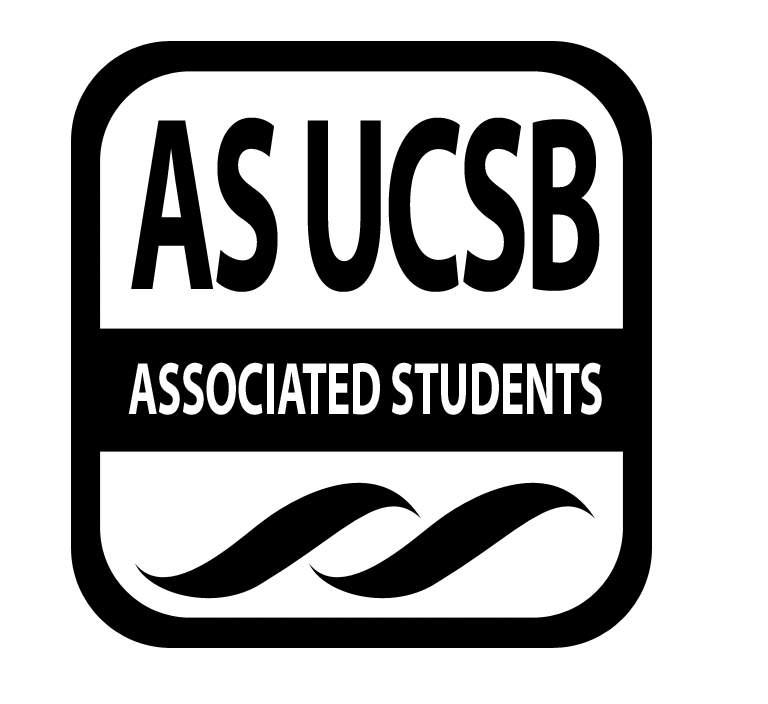 May 5th, 2014, 5:00PM SB Harbor RoomCALL TO ORDER: 5:04A. MEETING BUSINESSRoll Call Acceptance of Excused Absences and Proxies MOTION/SECOND: Pruitt/AndersonMotion language: Motion to accept Charly, Justin, Karen, Kimia, Omar, and Tyler’s lateness as well was Sean’s absence.ACTION: Vote: 14-0-0 to APPROVEB. ACCEPTANCE of AGENDA/CHANGES to AGENDAMOTION/SECOND: Cubbi/Sharma	Motion language: Motion to accept agenda as amended.	ACTION: Vote: 16-0-0 to APPROVEC. ACCEPTANCE of ACTION SUMMARY/MINUTES1. Approval of our Action Summary/Minutes MOTION/SECOND:  Pineira/CubbiMotion language: Motion to accept minutes from last week’s meeting on April 28, 2014.ACTION: Vote: 17-0-0 to APPROVED. PUBLIC FORUMAPI Night of Culture Resistance on May 30th at the Hub, doors opening at 7:30PM, with show starting at 8:00PM. They might possibly have dancers. They will provide volunteers to work the event but were hoping to get some AS event staff to be there. They rented out two dressing rooms and there will be no beer garden. Approximate end time will most likely be 10:00PM.Reel LoudMiranda- sent out email of the promo. Essentially a video that has people who end up at Campbell Hall and they want to show it for the next three weeks at the Tuesday minutes.E. ANNOUNCEMENTSCubbi- might be playing Wordstock. Not getting paid. Making sure there is no conflict.F. THE WEEK IN REVIEW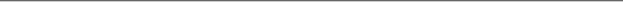 Paranormal Activity Laskorunsky- One of our worst turnouts of not just the quarter but the year. 27 in the first one and 109 in the next one. It is the fifth of the series, so not that surprising. Middle of the first one there was a blackout for about ten seconds and the movie resumed soon afterwards.Janet MockNolan- did not personally work the event, Charly and Tyler did. There is something wrong with the power outlet. Told Jill about it. Very strange because we used them the day after for Mic Holden and it worked pretty great. Heard Janet Mock did a really interesting lecture.Le J Keys ft Mic HoldenPineira- very great musicians. When they started doing more jazz, people started to leave. There was a good group of people that really enjoyed the show. Overall it was a great experience and it was an artist worth having here. We’re out of ice cream.Nolan- we should consider bringing them back for Earth DayPruitt- appreciate the versatility. Good job on booking them. Neighbors PreScreening Laskorunsky- that sold out, 500 tickets in 15 minutes. It was lining up to be very successful. Only 465 people ended up showing up. Everything went smoothly, nothing crazy happened. The movie was playing fine. All promo items were passed out. Glad we got to do it.Cubbi- In the future, we should have two windows because many people were not able to get tickets because of class.Nolan- It might be a better idea to give out the tickets first come first serve on the day of, right before the event. Might make it more available.Gudino- Agree with first come first serve. Have to make sure that the information that we give out is that we are all on the same page. Never want to ensure someone a ticket when they can sell out. Need to make sure that we advertise with caution.Noche de Cultura Nolan- anyone who wasn’t there missed out. It was a packed house. They filled it out. Everybody was dancing. We did have to cut the last band’s set because the bands did show up late. They finished at about 12:05AM. Everything went very well. Great night.Simons- we should put up barricades for this event because girls did get pretty riled. Chilla Vista Nolan- lots of fun!Pineira- Sean said it all. Happy with the decision to have the stage oriented against the back of the IV clinic. Realy liked the orientation of the stage. The bands were all really easy to work with. There was a technical hiccup in the beginning, but the generator and pick up pushed back for about an hour. It worked out really well. Cubbi- such an amazing event. The orientation of the stage really worked out. Liked the fact that we went with local bands. The crowd was amazing. Roommate hoola hooped for about forty minutes. Amazing event. Simons- when you see Justin, try to touch his biceps because he worked really hard. Besides having to set up, everything was really great. Very diligent about planning out, we need a big calendar to see where we’re at planning wise to avoid a lot of back to back.Nolan- The technical hiccup was that the guy from Fmly Bnd had the board muted. That was an issue. We should get more feeder for the generator. Make sure that they have at least fifty feet of feeder.Chambers- we should try to make this event for next year mandatory for at least half of the production crew. Shout out to Ben, Adi, and Justin. Not in their job code to help us and they stuck around.Sharma- by far the best Chilla Vista! Organization wise it was great. Big ups for production and Event staff for doing Noche de Cultura and Chilla Vista back to back.Marilyn- heard good things from the AS staff. Just wondering about the stuff that was left in the office if that is going to be put away.Crew BBQ Simons- Justin went straight home from Chilla Vista and started cooking. He made a very moving speech. Sharma- food was obliterated in like half an hour. It was delicious!Gudino- some of Ben’s staff did work a lot. We definitely need to appreciate them a lot more. If you see them, thank them at our next event.8. AS Talent ShowHubert- wasn’t a great crowd but it was good. Brandon and “I” judged. Went really smoothly. There was a couple of last minute things with a talent not showing up. Killed it at the judging booth. The winner was an opera singer. He was spectacular. Definitely something I’m happy to have been a part of. Everybody there was really good.Simons- felt like a complete waste of resources, manpower, it was not a great service. It had the potential to be great, so much wasted for the entertainment of a few people. Even though the show was great, we need to think about it because it was a disservice to all of us.Miranda- they don’t do anything too popular with promotion.Nolan- we broke our rule on this one. It’s our fault for taking this on. They were trying to work with us and plan it beforehand, but we didn’t realize that we were passing it the week of. The event changed drastically about three times. When we got there the day of, there were many people that backed out. Basically threw a talent show for very little people. Enjoyed being there, but it was too hasty and a waste of money. G. PREVIEW OF THE WEEK Rush Laskorunsky- first show, Justin, Brandon, Hubert and Tyler. Second show, Chioma, Hubert, and Adi.The Fuxedos Pineira, need two people for the Fuxedos on Wednesday (Adi and Chioma, Omar).Gudino- set up a table as if we’re tabling and give out trinketsOpen Mic Night Hubert- Wednesday at 6:30-end. (Justin and Ben). There will be a Facebook event tonight. Invite your friends.H. OLD BUSINESSExtravaganzaSharma- emailed me ten minutes ago. We’ll release the video twenty or thirty minutes after this. Need link for website from Chioma. We’ll put the video on Facebook, and ten minutes send the page. Video at 8:00PM, Facebook page 8:10PM. Started ordering everything, we’ll have two video screens. Talk about the rest on Wednesday’s meeting.Simons- big shout out to Zach for setting up the video.Hub UpdatesCubbi- getting a little frustrated with the agent. But hopefully we’ll be getting approval and getting the posters printed because I think this is a show that can reach the downtown crowd. Really happy with the number (135), impressive since we don’t have a poster yet.Barrett- Will announce the May 29th artist this Friday with tickets going on sale this Tuesday.I. NEW BUSINESS 1. AS BudgetGudino- they announced the budgets at senate last week. Take a look at it because it affects us. Supposedly, the only way the budget would work would be if they charged a percentage from every BCC. Been in contact with some chairs who also had something to say about it but it was not really formed. They met on Friday but I was not really aware. So many chairs were against it, but no one really showed up to the meetings. Sharma- Amalia and “I” don’t know enough about AS to know exactly what’s going on. Wondering if it’s possible to have some sort of legislation that we can pass to show that no BCC wants it. Marilyn- it’s the policy change with something that doesn’t affect us, but still tax the board for something that has nothing to do with our function as a board.  A couple of years ago the university was trying to pass lock ins and we protested it. They put in something in their code to not do that yet they’re doing the same thing.Bentz- the professional development thing is to make students more professionally developed so that they can do more. Either way, I will bring up these points at meeting. Washington- we should definitely go there and speak on our behalf to put in the effort.Simons- can we appoint a few people to go to the meeting?Marilyn- we’ll need more than a few people. (Adi, Cubbi, Zach, Chrystal, Chioma)J. ACTION ITEMReel LoudMOTION/SECOND: Laskorunsky/PineiraMotion language:  Motion to allow Reel Loud to show their promo video for week’s seven and eight movie.ACTION: Vote: 18-1-0 to APPROVEStaff/Advisor Instruction/Request: Insert if Applicable Responsible for Follow-through: LaskorunskyAdditional approval required: YES (Senate)K. FINANCIAL ACTION ITEMSAPI MOTION/SECOND: Sharma/PineiraMotion language: Motion to table API.ACTION: Vote: 19-0-0 to APPROVEStaff/Advisor Instruction/Request: Insert if ApplicableResponsible for Follow-through: MirandaAdditional approval required: YES (Senate)L. REPORTSThursday Page/SlidesThe Marilyn Report – ordered earplugs and they are tie dye. The AS Banquet is on the same night of Schlomo. We need to decide who we’re going to nominate. Also sponsoring the Pride week this weekend at the park.The Commissioner's Report – please show up to your office hours. You are required to show up. At least update them if you’re going to change them. It is becoming very common that there is a lot of side chatter during meeting. Please be courteous to each other. Deputy Commissioner’s Report – will work with Leo and Sophia with getting the specific logo slides. Happy Birthday to Cubbi whose birthday is tomorrow.Coordinators’ Reports – Adi- work with Serena. Hopefully next week we’ll present the senior day thing. We’ll have a budget next week. Alex- invite your friends to open mic. If you need a judge, let me know. I’m really good.Chioma, Chris- Alex, you’ll be in the jumbotron soon. I want the posters for Schlomo soon. Really stoked to releasing X tonight. Chilla Vista was so much fun!Christina – please make Rush your status.Chrystal- thanks papa Justin again for that BBQ. Thanks Brandon for making our first Chilla vista the best.Jena, Justin- thanks to those who came. Thanks for boardie of the week. I appreciate you all. Chilla Vista was one of the best events. Karen- Happy Birthday Omar and Cubbi! Leo- need to talk to Omar about the X ad and too Amalia about the shirts.Sean, Serena- we got zombie debate moved to Tuesday June 3rd. Need to get it approved because it is during dead week.Assistants’ ReportsBen- the host of UCSB’s Got Talent were the corniest ever. They need a new host. Big round of applause for Justin and Zach!, Brandon- thanks again to Sean, Ben, Justin, Charly, and Tyler for helping me with Chilla Vista. I really wasn’t that stressed during it which was really fun.Charly- want to thank Justin and Adi and Ben for helping out on Saturday. Sophia, Tyler- Thank you Amalia for reinstating Boardie of the Week and thanks Justin for the food it was great.,  Zach- thank you everyone for your hard work. Thank you Justin, one of the best food I’ve had in a while. Thank you all for all your help. Senators: Colton- we passed the resolution budget last week. Deals with bike path by rec cen and Campbell. Passed a resolution for socially responsible investing.KimiaADJOURNMENT : 6:33PMNameNote: absent (excused/not excused)arrived late (time)departed early (time)proxy (full name)NameNote:absent (excused/not excused)arrived late (time)departed early (time)proxy (full name)Note:absent (excused/not excused)arrived late (time)departed early (time)proxy (full name)Adi Sharma Jena PruittAmalia GudinoJustin Stasiuk latelateAlex HubertKaren MasumotolatelateBen SimonsKimia HashemianclassclassBrandon PineiraLeonardo VargasCharly ChamberlateMatilda Mead Matilda Mead Chioma NwuziOmar MirandaOmar MirandalateChris CubbisonSean NolanSean NolanChristina LaskorunskySophia BarkhudarovaSophia BarkhudarovaChristina LaskorunskySerena Sougles Serena Sougles Chrystal AndersonTyler Washington Tyler Washington classColton BentzZach BarrettZach Barrett